         СОБРАНИЕ ДЕПУТАТОВ АГАПОВСКОГО МУНИЦИПАЛЬНОГО РАЙОНА                    ЧЕЛЯБИНСКОЙ ОБЛАСТИ                                                       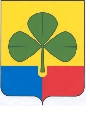               ДВАДЦАТЬ ШЕСТОЕ ЗАСЕДАНИЕ СОБРАНИЯ ДЕПУТАТОВ ЧЕТВЕРТОГО СОЗЫВА _____________________________________________________________________________РЕШЕНИЕот 30.05. 2012 г. 							                        № 281                                                                      с. АгаповкаОб  отчете о деятельности ГлавыАгаповского муниципального района и администрации Агаповского  муниципальногорайона за 2011 год      В соответсвии с  Уставом Агаповского мунципального района ,заслушав и обсудив отчет  о деятельности Главы Агаповского мунципального района и администрации Агаповского муниципального района за 2011 год,Собрание депутатов Агаповского муниципального района РЕШАЕТ: Отчет о деятельности Главы Агаповского муниципального района и  деятельности администрации Агаповского муниципального района за 2011 год утвердить.Заместитель председателя Собрания депутатов Агаповского муниципального района                                      А.И.Гараев.